Calendrier des réunions en 2022Document établi par le Bureau de l’Union‏Avertissement : le présent document ne représente pas les principes ou les orientations de l’UPOV	Les dates proposées pour les réunions de l’UPOV en 2022, 2023 et 2024 figurent dans les annexes du présent document.	Les dates proposées sont sans préjudice de la décision des organes compétents de l’UPOV quant à la tenue de ces réunions ou à leurs dates.	Le Conseil est invité à approuver le calendrier des réunions pour 2022 et à examiner les dates de réunions proposées pour 2023 et 2024.[Les annexes suivent]ANNEXE IDATES DES RÉUNIONS EN 2022présentées dans l’ordre des organesConseil	C/56	28 octobreComité consultatif	CC/99	27 octobreComité administratif et juridique	CAJ/79	26 octobreRéunion concernant l’élaboration d’un formulaire de demande électronique (EAF)EAF/19	16 mars (réunion virtuelle)EAF/20	20 octobre (réunion virtuelle)Groupe de travail sur le produit de la récolte et l’utilisation non autorisée de matériel de reproduction ou de multiplication (WG-HRV)WG-HRV/1	(date à convenir)Comité technique	TC/58	24 et 25 octobreComité de rédaction élargi (TC-EDC)22 et 23 mars (réunion virtuelle)18 et 19 octobre (réunion virtuelle) ; et 24 octobre (soir)Groupe de travail technique sur les plantes agricoles (TWA)	TWA/51	du 23 au 27 mai, à Cambridge (Royaume-Uni)Groupe de travail technique sur les plantes fruitières (TWF)	TWF/53	du 11 au 15 juillet (réunion virtuelle)Groupe de travail technique sur les méthodes et techniques d’essai (TWM)	TWM/1	du 19 au 23 septembre (réunion virtuelle)Groupe de travail technique sur les plantes ornementales et les arbres forestiers (TWO)	TWO/54	du 13 au 17 juin, à Hanovre (Allemagne)Groupe de travail technique sur les plantes potagères (TWV)	TWV/56	du 18 au 22 avril, à Antalya (Turquie)[L’annexe II suit]ANNEXE IIDATES DES RÉUNIONS EN 2022présentées dans l’ordre chronologiqueMARS 2022	Mercredi 16 (réunion virtuelle)	EAF/19	Mardi 22 et mercredi 23	TC-EDC	(réunion virtuelle)AVRIL 2022	Lundi 18 au vendredi 22	TWV/56MAI 2022	Lundi 23 au vendredi 27	TWA/51JUIN 2022	Lundi 13 au vendredi 17	TWO/54JUILLET 2022	Lundi 11 au vendredi 15	TWF/53SEPTEMBRE 2022	Lundi 19 au vendredi 23	TWM/1OCTOBRE 2022	Mardi 18 et mercredi 19	TC-EDC	(réunion virtuelle)	Jeudi 20	EAF/20	Lundi 24	TC/58	Lundi 24 (soir)	TC-EDC	Mardi 25	TC/58	Mercredi 26	CAJ/79	Jeudi 27	CC/99	Vendredi 28	C/56(date à convenir)	WG-HRV/1[L’annexe III suit]ANNEXE IIIDATES DE RÉUNIONS PROPOSÉES POUR 
2023 ET 2024MARS 2023 (semaine 12)	Mardi 21 et mercredi 22	TC-EDC	(réunion virtuelle)OCTOBRE 2023 (semaine 43)	Mardi 17 et mercredi 18	TC-EDC	(réunion virtuelle)	Lundi 23	TC/59	Lundi 23 (soir)	TC-EDC	Mardi 24	TC/59	Mercredi 25	CAJ/80	Jeudi 26	CC/100	Vendredi 27	C/57MARS 2024 (semaine 12)	Mardi 19 et mercredi 20	TC-EDC	(réunion virtuelle)OCTOBRE 2024 (semaine 44)	Mardi 22 et mercredi 23	TC-EDC	(réunion virtuelle)	Lundi 28	TC/60	Lundi 28 (soir)	TC-EDC	Mardi 29	TC/60	Mercredi 30	CAJ/81	Jeudi 31	CC/101NOVEMBRE 2024	Vendredi 1	C/58[Fin de l’annexe III et du document]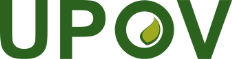 FUnion internationale pour la protection des obtentions végétalesConseilCinquante-cinquième session ordinaire
Genève, 29 octobre 2021C/55/8Original:  anglaisDate:  4 octobre 2021